Associated Student Government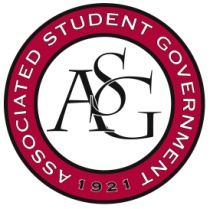 University of ArkansasASG Joint Bill No. 5Author(s): Senator Colman Betler, Senator J.P. Gairhan, Senator and Moses AgareSponsor(s): Senator Trevor Villines, Director of Campus Life Andrew Counce, Director of Student Involvement Macarena Arce, Director of Off Campus Relations Ryann Alonso, Senator Sarah Kueter, OFA Board Member Jalen Hemphill, Director of Veterans Affairs Tristan Cross, FLF Member Maria Calderon, Senator Scott Sims, GSC Secretary Garret JeterBill to Amend ASG Constitution to Create a Permanent Senate Seat for International StudentsWhereas,	According to the University of Arkansas Fall 2016 Enrollment 	Report, approximately 5,000 freshmen began their 	academic studies at the University of Arkansas; andWhereas,	According to the aforementioned report, approximately 1,500 total		students at the University of Arkansas are international students, 		constituting more than 5% of all students at the University; andWhereas,	While we, the elected representatives of the student body, areselected to represent the needs, opinions, and ideas of the numerous and diverse groups that call the University of Arkansas home; International students, which make up 5% of the student body, are currently allocated no permanent seats within the Senate; andWhereas,	The current Associated Student Government Constitution allocates 5 seats to those incoming freshman seeking to become involved and 	make an impact on campus; however in the Fall 2016 election, all 5 seats were not filled by incoming freshman, leaving a vacancy for the Fall 2016 semester; andBe it therefore resolved:	The Associated Student GovernmentConstitution Article II, Section 2.B, Subsection c, be amended from “five(5)” senateseats allocated to freshman, to “four(4)”; andBe it further resolved:	The Associated Student GovernmentConstitution Article II, Section 2.B, Subsection d, be amended to become Subsection “E”; andBe it further resolved:	The Associated Student GovernmentConstitution Article II, Section 2.B, be amended to include Subsection d which states the following: “The class of international students shall be entitled to one (1) Senate seat.The definition of an international student for both elections and voting qualifications shall be that they are deemed Foreign (International) based on the student’s status with the Registrar’s Office.”; andBe it further resolved:	that the referendum to approve Joint Bill 5 will coincide with the Fall 2017 Vacancy Election. the text of the referendum shall read:“Do you support allotting one of the previously set aside five seats for incoming freshman to be designated as an International Student seat?”; andBe it further and finally resolved:	A joint subcommittee consisting of two (2) undergraduate senators, and judicial, be created in order to oversee the validity, integration, and Implementation in accordance with the ASG Code and Constitution.Official Use OnlyAmendments: 										Vote Count:  	Aye 		 	Nay 		 	Abstentions 		Legislation Status: 	Passed 		Failed 		 	Other 			___________________________			________________Will Watkins, ASG Chair of the Senate	Date___________________________			________________Scout Johnson, GSC Speaker	Date___________________________			________________Connor Flocks, ASG President	Date